Drama League of Ireland Bursary AwardThis award is intended to fund a week-long residential stay at the Drama League of Ireland Summer School at the University of Limerick. The residency is open to directors, designers and actors working in theatre, living in County Meath.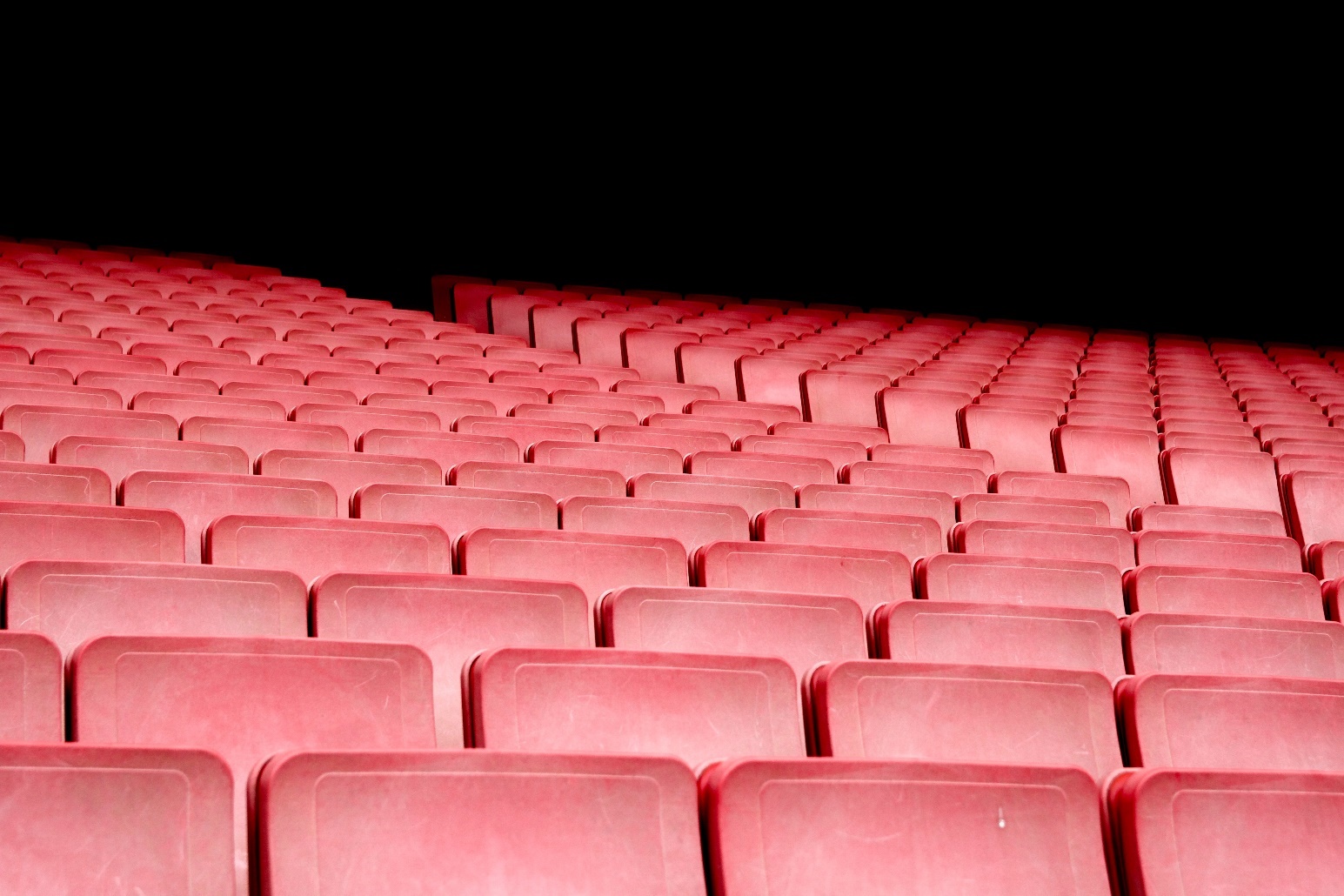 Completed Applications must be submitted by Post to:Arts Office, Meath County Council, Innovation House, Railway Street, Navan, Co. MeathNo later than Wednesday: 25th March 2020 @ 1pmPlease address application queries to: artsoffice@meathcoco.ie + 353 (0) 46 9097414
TERMS AND CONDITIONS:   The Drama League of Ireland Residential Bursary is competition based and previously funded applicants are not guaranteed repeat support. New applications must be made in respect of 2020 opportunities.Applications must be typed, handwritten applications will not be considered.Incomplete or late applications will not be considered.Applicants seeking the Drama League of Ireland Residential Bursary must be Meath based and must provide a valid eircode.The bursary entitles the successful applicant to a week-long residential stay at the Drama League of Ireland Summer School from 25th July 2020 - 1st August 2020.The bursary is intended to assist theatre artists in their professional development.Awardees must credit Meath County Council in all publicity, on line, in print, on radio and TV.This bursary covers the cost of DLI Members’ Residential Summer School attendance rate valued at €490.Non DLI members may apply but must cover the additional costs.Successful applicants are responsible for securing a place on the course of their choice.All supporting documentation must be clearly labelled with artist’s name and contact details and must include a short description outlining its relevance to the application.Unique or irreplaceable material should not be submitted. Meath County Council will not be held responsible for any such material. A stamped addressed envelope must be submitted if applicant requires the return of support documentation.All Drama League of Ireland Residential Bursary awards will be made in accordance with the County Arts Development Plan 2019 - 2024.Meath County Council reserves the right to review, amend, revise or revoke this scheme at its own discretion at any time.
APPLICATIONSUPPORT MATERIALPlease tick the boxes below to identify the inclusion of listed support material with application   An up to date detailed theatre CV  Evidence of past accreditation given to Meath County Council Arts Office, if applicableDATA PROTECTION The personal information (data) collected on this form, including any attachments, (which may include the collection of sensitive personal data) is collected for the purpose of processing this application and any data collected is subject to Meath County Council’s privacy statement which can be found at http://www.meath.ie/Data Protection/Meath County Council Arts Office regularly sends out information relating to opportunities and events. CHECKLIST
SIGNED DECLARATIONI, the undersigned, HEREBY DECLARE that all statements given by me on this Application Form are true, correct and without omission.   Any false information given will disqualify my Application.Signed										 Date__________________________						____________________________________________________________________________________________For office use onlyDate ReceivedIs application completed in full? Is application signed? Is support material included? Is Eircode eligible?	 Is application valid?Applicant’s Name:Applicant’s Address:Applicant’s Eircode:Applicant’s Email:Applicant’s Phone:Applicant’s Website:Are you a current DLI Member Yes     No Are you currently a member of a Theatre or Musical group/societyYes     No If yes, name of group or society      Applicant’s principal theatre practice relates toActing   		Directing                  Design   		Writing  		Other   Please state other      If yes, please name group:     Applicant’s principal theatre practice relates toActing   		Directing                  Design   		Writing  		Other   Please state other      If yes, please name group:     Have you previously attended the DLI summer school?Yes     No If yes, please supply detailsPlease use the space below to describe your theatre practice (300 words max)Please use the space below to describe how the Drama League of Ireland Residential Bursary award would benefit your professional development. (300 words max)I would like my contact information to be added to the Meath County Council Arts Office mailing listYes     No Application is completed in fullApplication is signed Labelled support material is includedData Protection is completedI have read, understand and agree to the terms and conditions of this application